Welcome to the Salesforce Marketing Cloud – Social StudioC.   Admin Setting Navigation 	4Security Settings	5Creating Workspaces	6My Users 	7Workspace Settings Navigation	8Questions	9Step 2: Listen & AnalyzeAnalyze Dashboard	10Dashboard Types	11Card Types	11Topic Profiles	12Questions	13Step 3: PublishPublish Navigation	14Content Creation	15Approval Rules	16Content Forms	17Questions	18Step 4: Engage Engagement Navigation	19Tabs	20Workflow	21            Questions	22Welcome to Salesforce Marketing Cloud!This workbook was designed to welcome you to Social Studio and assist you as you begin your path to harnessing the power of social.You can use this workbook to follow along while you set up your account and get a general overview of the platform.We invite you to join the Getting Started with Social Studio Webinar Series (https://webevents.force.com/s/marketing-cloud.html) where we share how to get you up and running with Social Studio.  The 4 steps in this workbook align to the 4 webinars in the series.Step 1: Marketing Cloud- Social Studio FundamentalsAccount Login and NavigationUse this worksheet to access the Social Studio application and navigate through everyday situations.You’ll want to ensure that you have the correct username and password. If you do not have this information, you’ll need to reach out to your account administrator or Global Support at mailto:MarketingCloudSupport@salesforce.comSocial Studio Welcome Page NavigationNow let’s determine how to find out account information. In the top right corner you will see your name. Click on your name and a drop down box will appear. Your organization name or Tenant as it is sometimes referred, is under your name in this drop down box. It is within the grey area. It helps to know your Organization name when you are logging a case with Global Support.  Record it here:Organization Name (Tenant name)Social Studio Welcome Page Navigation For the next activity you will get the chance to navigate through the Social Studio homepage. Take a minute to label the different areas of the homepage and highlight areas that you would like to learn more about or think might be helpful to understand. 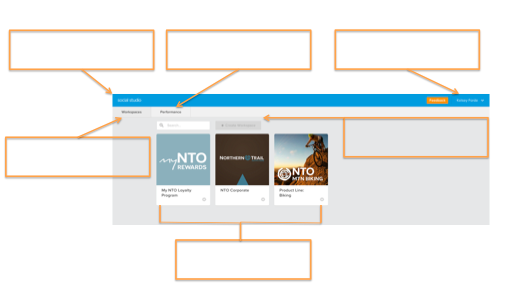 Admin Setting NavigationFollow along with the webinar to fill in the diagram below.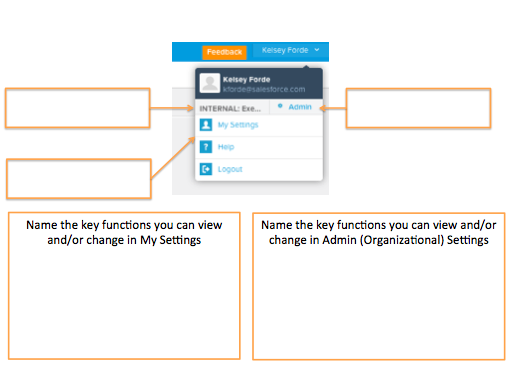 Security SettingsUse the following activity to identify how you will manage your security settings. You may need to reach out to another department to set the correct security options for your company. Creating WorkspacesTake time now to organize your thoughts. Jot down the workspaces you plan to make so you can keep organized in the application. You can use the following questions to get you thinking.How many workspaces will you need?What social accounts will be attached to each workspace?Should the workspaces be segmented by team? Topic? Program?My UsersIn this activity you’ll think through the different users that you will need for your account. Think about the different permissions they will need in order to be successful. If you need more information on permissions please visit our Help and Training portal.When defining the people in your organization that will have access to the Social Studio application, below are some items to be thinking about:Who, in your company, is going to access the Salesforce Marketing Cloud Social Studio application?Each user in the Social Studio application has an organizational role that determines what tasks they can complete.Each user also has workspace permissions assigned to them that determines what tasks they can complete within their assigned workspacesBefore you start building users in your account, list and define the users and their properties.Workspace Settings Navigation For the next activity you will get the chance to navigate around your workspace settings. . Take a minute to label the different areas of the workspace and highlight areas that you would like to learn more about or think might be helpful to understand. 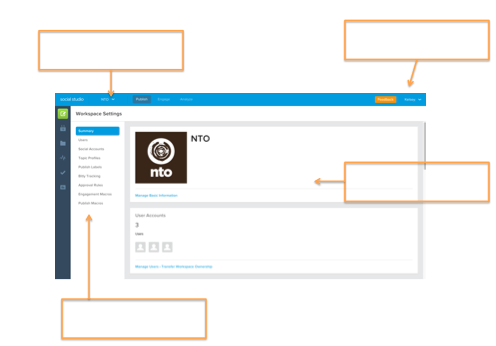 Still have questions? List out your open questions below and use help.salesforce.com to find your answers. If you run into any difficulties finding answers, remember you can always reach out to Global support at mailto:MarketingCloudSupport@salesforce.com. Step 2: Listen & AnalyzeAnalyze DashboardTake a minute to label the various aspects of the Analyze Dashboard.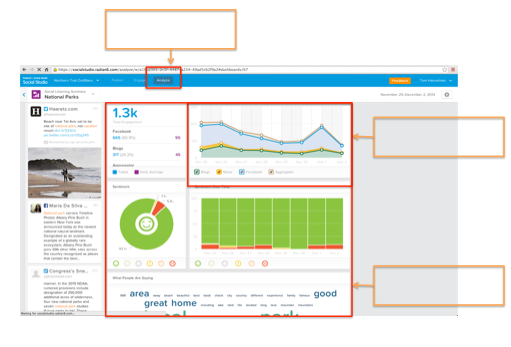 Dashboard TypesFor this activity, list the four types of dashboards currently available to build within AnalyzeCard TypesLabel the following card types.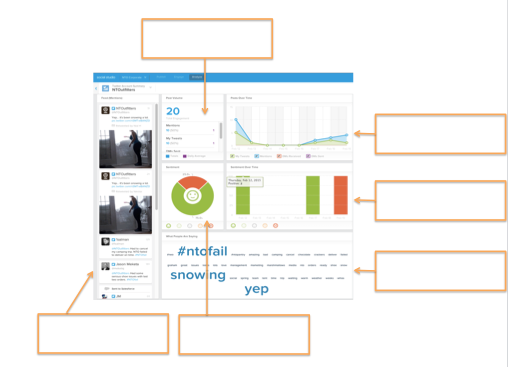 Topic ProfilesTake a moment to think about the possible ways you can use Topic Profiles to power your social listening. What types of information do you want to listen for? Are there specific use cases (ie: support, HR recruitment, lead gen), competitors, company campaigns that you want target. Use this activity to jot down your ideasStill have questions? List out your open questions below and use help.salesforce.com to find your answers. If you run into any difficulties finding answers, remember you can always reach out to Global support at mailto:MarketingCloudSupport@salesforce.com. Step 3: PublishPublish NavigationLet’s review the key components of the Publish tab. Follow along with the webinar to fill in the boxes and take notes on areas you would like more information on.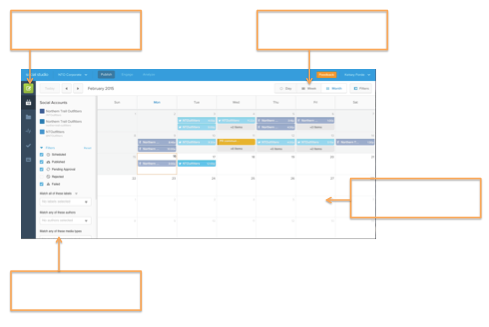 Content CreationFor the next activity, let’s think of how you are going to create and distribute your content. Outline your content, the appropriate workspace and the social channels you will use to publish it. Approval RulesBefore you get started publishing content, think about any approval rules you may want to set up for your users.  Can anyone publish content or should the appropriate authorities approve the content first? Use this section to jot down any approval rules you will want to set up.Still have questions? List out your open questions below and use help.salesforce.com to find your answers. If you run into any difficulties finding answers, remember you can always reach out to Global support at mailto:MarketingCloudSupport@salesforce.com. Step 4: EngageEngagement NavigationLabel the following diagram. 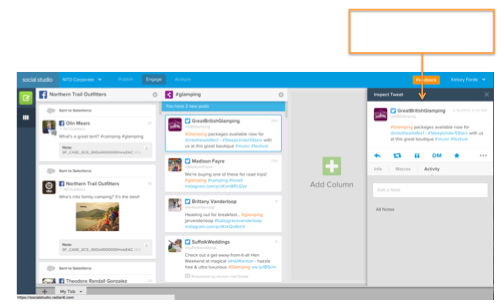 TabsTabs are a great way to organize the social conversations you’re most interested in following and responding to. Take a minute to jot down ideas for the tabs you may want to create.How many tabs and columns can you create?51020unlimitedWorkflowWorkflow can be used in many ways to label posts and route them to the appropriate teams. Depending on your business you may want to ensure some posts get a personalized response while other posts just need to be labeled for reporting purposes. The workflow process you decide on depends on your business goals and objectives. For this next exercise think about how you might apply workflow to route and label incoming posts. Note: To increase processing time, once you establish your workflow procedures, you can convert them to macros.Still have questions? List out your open questions below and use help.salesforce.com to find your answers. If you run into any difficulties finding answers, remember you can always reach out to Global support at mailto:MarketingCloudSupport@salesforce.com. Organization NameManage your Security SettingsManage your Security SettingsWhen would you like your session to automatically timeout? 15 min    30 min    1 hr   2 hrs     4 hrs     8 hrsCreating your WorkspacesCreating your WorkspacesWorkspace TitleWhat’s includedUsernameFull NameReply EmailOrganizational Role Assigned WorkspacesWorkspace PermissionsHave a question about your account? We have an answer.Have a question about your account? We have an answer.Questions		Answers1.3.2.4.Topic Profile IdeasTopic Profile IdeasTopic Profile IdeasTopic Profile IdeasTopic Profile IdeasTopic Profile IdeasTopic Profile IdeasUse CaseMedia TypesLanguage(s)GeographicGeographicKey WordsHave a question about your account? We have an answer.Have a question about your account? We have an answer.Questions		AnswersContent OrganizationContent OrganizationContent OrganizationContent OrganizationWorkspace NameImages / Media files IncludedContent IncludedSocial ChannelWorkspace NameImages / Media files IncludedContent IncludedSocial ChannelApproval Rule NameCriteria/ Condition TriggerApproversHave a question about your account? We have an answer.Have a question about your account? We have an answer.Questions		AnswersTab NameSocial AccountsPurposeExample: Customer SupportFacebook – NTO Customer CareTwitter – NTO SupportIdentify and respond to customer issuesPost Type(Example: customer post, competitor mention)Workflow process(Example: Sentiment, label name)          Team Responsible Have a question about your account? We have an answer.Have a question about your account? We have an answer.Questions		Answers